GENUINE VW FABRICS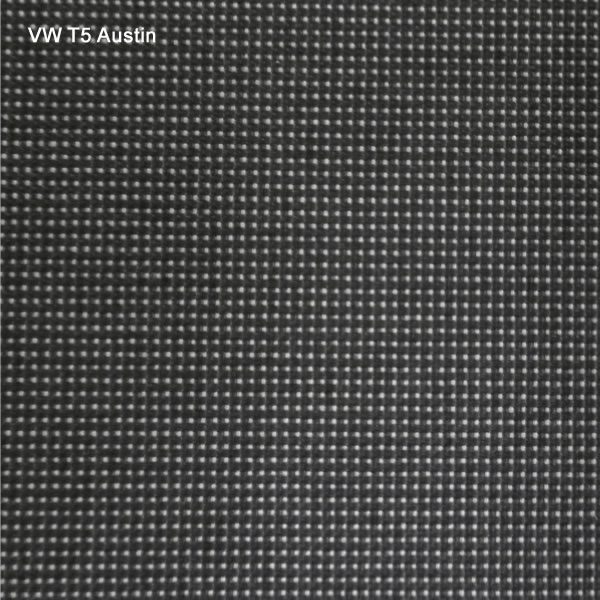 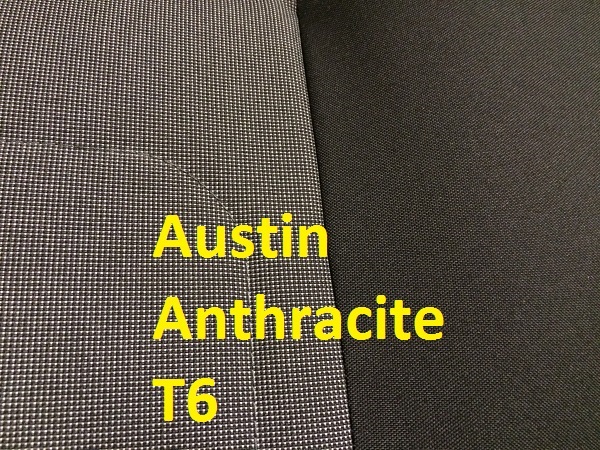 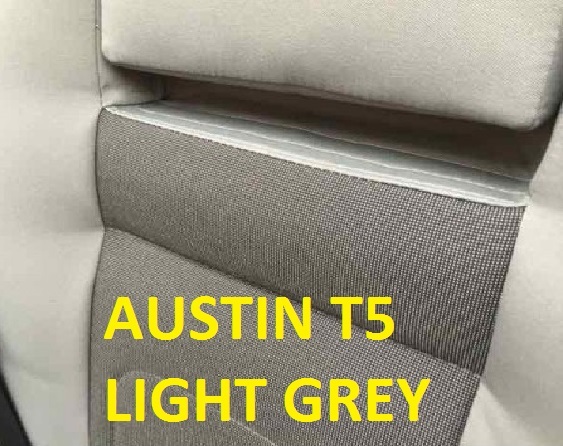 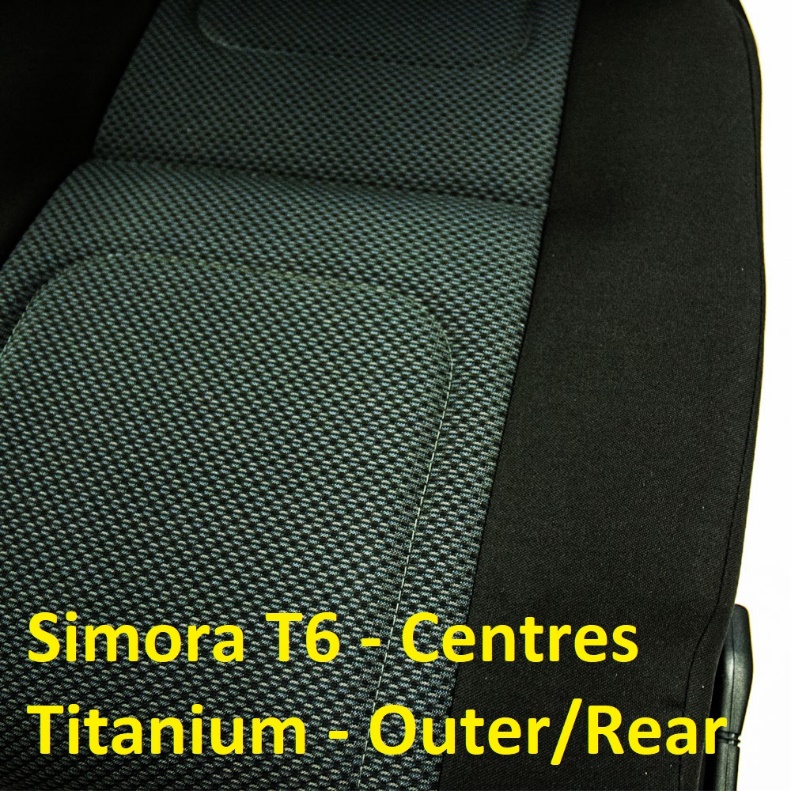 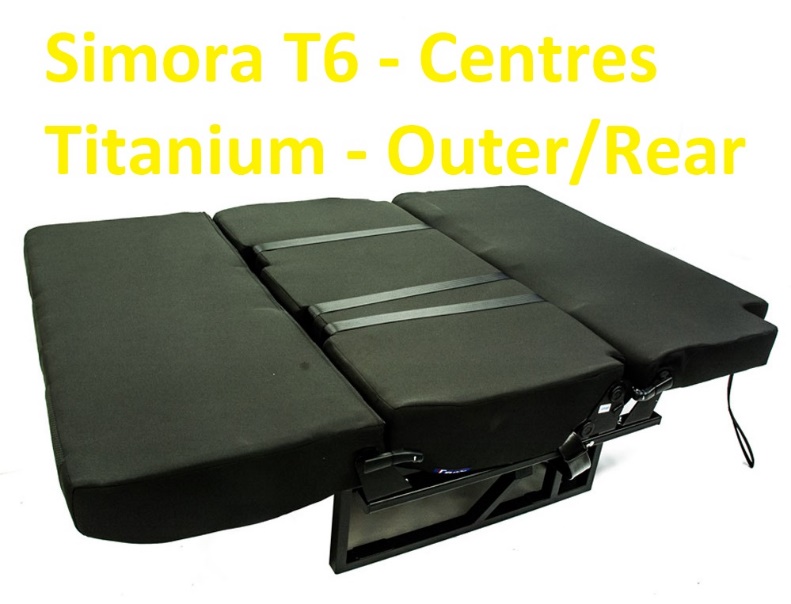 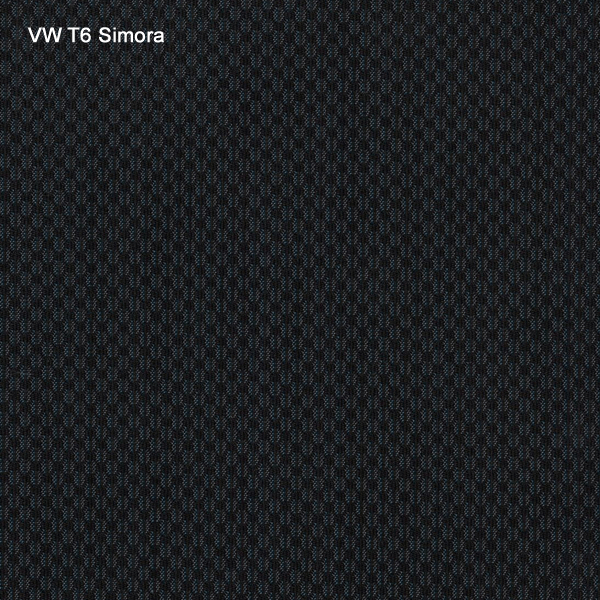 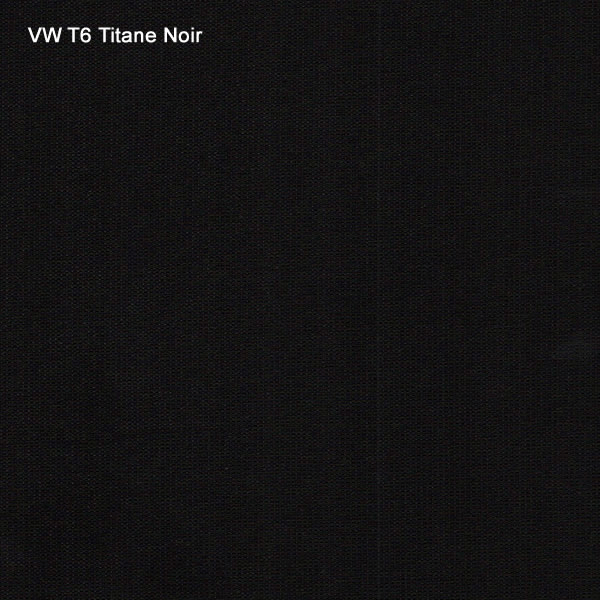 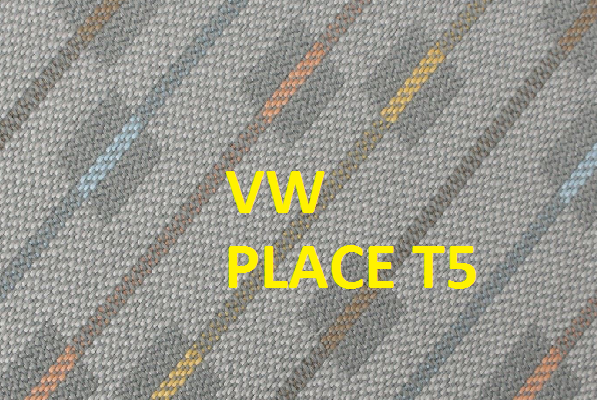 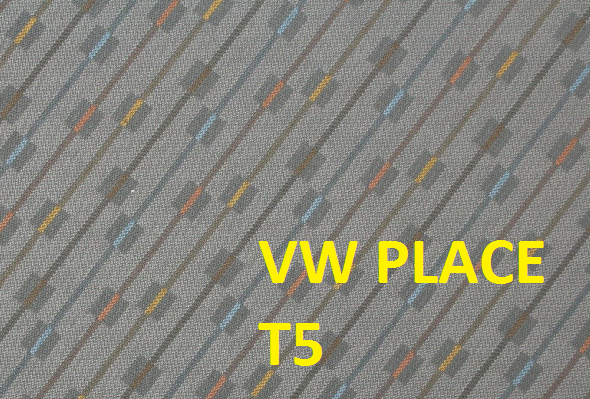 